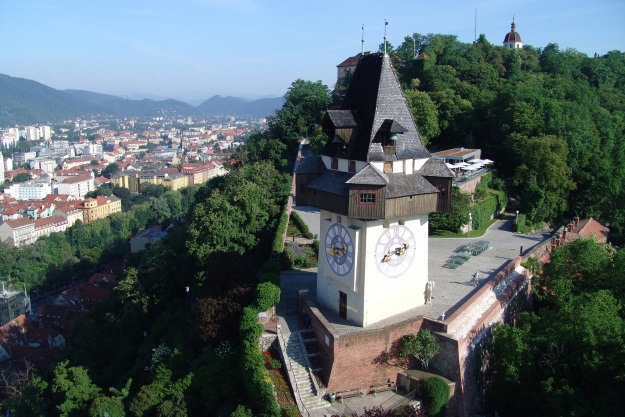 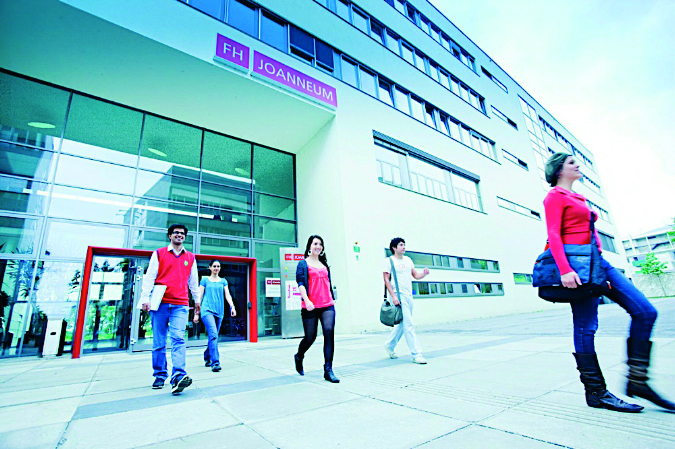 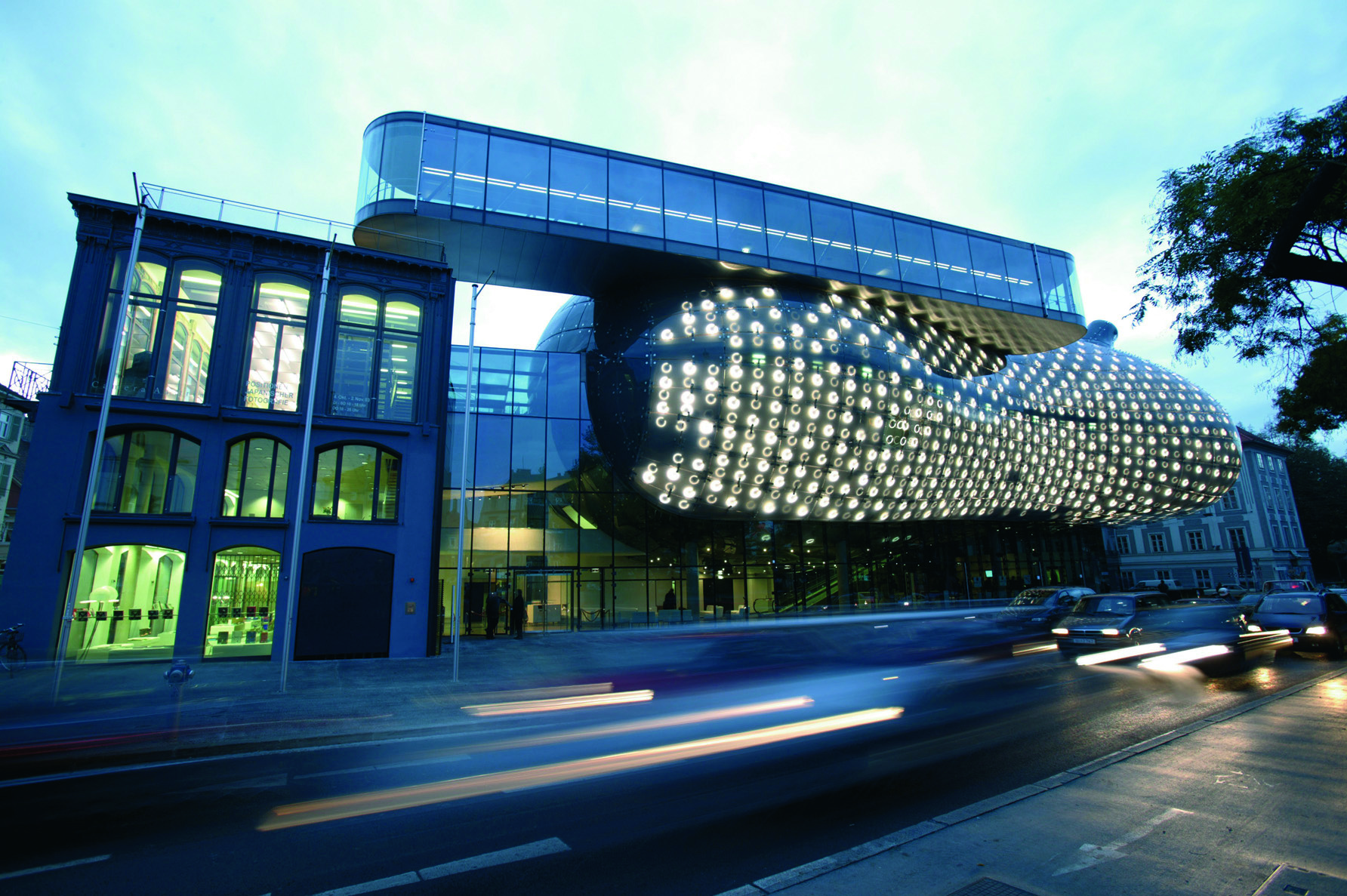 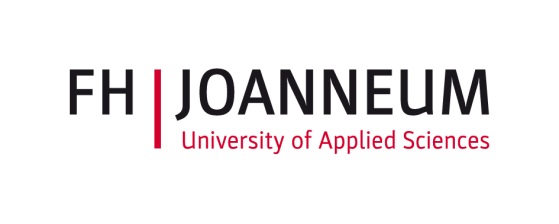 International Staff Week April 18 – 22, 2016Preliminary ProgramMonday, 18.4.2016	09.00 – 09.15 Arrival, coffee and tea09.15 – 09.30 Welcome at FH JOANNEUM 09.30 – 10.00 Presentations of participants10.00 – 11.00 Presentation of FH JOANNEUM11.00 – 12.30 German Crash Course 12.30 – 13.30 Lunch (cafeteria)13.30 – 14.00 Campus tour14.00 – 15.30 Discussion17.00 – 19.00	Intercultural food sharing (bring something sweet and something sour from your home country)Tuesday, 19.4.201609.00		Bus departure to Kapfenberg09.45 – 10.30 Welcome and presentation of Campus Kapfenberg10.30 – 11.15 Workshops11.15 – 11.30 Break11.30 – 12.30 Workshops13.00		Visit of Brewery in Göss 15.30 – 16.30	Bus to GrazWednesday, 20.4.201609.00 – 11.15 Workshop at your preferred administrative unit at Campus Graz11.15 – 12.00 Prepare your booth for the Study Abroad Fair (in Audimax, Campus A)		(Please bring information material from your university)12.00 – 15.00 Study Abroad Fair (in Audimax)17.00 – 19.00 City Tour of old center of GrazThursday, 21.4.201609.00		Bus departure to Bad Gleichenberg10.00 - 10.30 Welcome and presentation of Campus Bad Gleichenberg10.30 - 11.30 Intercultural Game 11.30 – 11.45 Break11.45 – 12.30 Workshops12.30 – 13.30 Lunch13.30 – 15.15 Excursion to Riegersburg (castle in Eastern Styria)                          http://veste-riegersburg.at/15.15 – 18.00 Excursion to Zotter Chocolate Manufacturer (tasting included!) http://www.zotter.at/en/homepage.html19.00		Arrival in GrazFriday, 22.4.201609.00 – 11.00 Workshop at your preferred administrative unit at Campus Graz11.00 – 12.00 Feedback Session, signing documents, good byes